2020/2021 VICTORIAN SUMMER BASEBALL LEAGUE MATCH REPORT SHEET 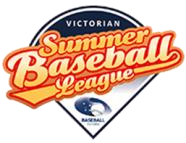 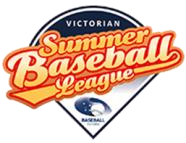 Date: …………………….……………. Division: ....................................... Venue:  ................................................Game Start Time: …………….…. Actual Start Time: ………………......... Game Finishing Time ..............................Reason, If Early Finish:   ...............................................................................................................................Home Team: .................................................. Visiting Team:  .....................................................................Game Won By: Home Team/Visiting Team/Draw/No Game     Umpire Names: Plate ................................................        Base .............................................................. Player names – please print clearly surname and give names in full.  Indicate innings additional players entered the game. ‘P’ for pitcher, ‘C’ for catcher, ‘J’ for junior, ‘DH’ for designated hitter (DH for seniors only), ‘DP’ for designated pitcher (DP for seniors only).  Please also indicate pitch counts for any junior pitchers. HOME TEAM 	 	 	 	VISITING TEAM 	 	 Most Valuable Player Votes – Division 1, 2, 3 Firsts only, all Division 4 Grades and Women’s Division 13 Votes __________________________  2 Votes _________________________   1 Vote________________________ Team Lodging Protest: Home Team/Away TeamRule Protested: …………………… Inning of Protest: ……………….. Umpire Signature: …………………………………………Manager Signatures: Home .........................................	Visiting ...............................................................Manager Names: Home ...............................................  	Visiting ...............................................................Adverse Ground Conditions: .........................................................................................................................Uniform Infringements: ................................................................................................................................Umpire Signatures: Plate .............................................  	Base ...................................................................Scorer Names: Home ………………………………………………...	Visiting ……………………………………………………………..Email Match Sheets to:  seniorscores@baseballvictoria.com.au or juniorscores@baseballvictoria.com.au   Game Scores: 1 2 3 4 5 6 7 8 9 10 11 12 Total Visiting Team Home Team SURNAME GIVEN NAME INNING ENTERED JUNIOR PITCH COUNT EJECTED FROM GAME SURNAME GIVEN NAME INNING ENTEREDJUNIOR PITCH COUNT EJECTED FROM GAME 1 1 2 2 3 3 4 4 5 5 6 6 7 7 8 8 9 9 10 10 11 11 12 12 13 13 14 14 15 15 